Yukarıdaki belirtilen bilgilerin doğruluğunu, 2019-2020 Sezonunda Lig’e katılacağımızı ……/……../………tarihi itibariyle beyan ve taahhüt ederiz.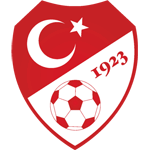 2019 – 2020 SEZONUPROFESYONEL LİGLER KATILIM FORMU2019 – 2020 SEZONUPROFESYONEL LİGLER KATILIM FORMU2019 – 2020 SEZONUPROFESYONEL LİGLER KATILIM FORMU2019 – 2020 SEZONUPROFESYONEL LİGLER KATILIM FORMU2019 – 2020 SEZONUPROFESYONEL LİGLER KATILIM FORMU2019 – 2020 SEZONUPROFESYONEL LİGLER KATILIM FORMU2019 – 2020 SEZONUPROFESYONEL LİGLER KATILIM FORMU2019 – 2020 SEZONUPROFESYONEL LİGLER KATILIM FORMU2019 – 2020 SEZONUPROFESYONEL LİGLER KATILIM FORMU2019 – 2020 SEZONUPROFESYONEL LİGLER KATILIM FORMU2019 – 2020 SEZONUPROFESYONEL LİGLER KATILIM FORMU2019 – 2020 SEZONUPROFESYONEL LİGLER KATILIM FORMU2019 – 2020 SEZONUPROFESYONEL LİGLER KATILIM FORMUKULÜBÜN ADIKULÜBÜN ADIKULÜBÜN ADIKULÜBÜN ADIKULÜBÜN MERKEZ OFİS ADRESİKULÜBÜN MERKEZ OFİS ADRESİKULÜBÜN MERKEZ OFİS ADRESİKULÜBÜN MERKEZ OFİS ADRESİKULÜBÜN MERKEZ OFİS TELEFON NUMARALARIKULÜBÜN MERKEZ OFİS TELEFON NUMARALARIKULÜBÜN MERKEZ OFİS TELEFON NUMARALARIKULÜBÜN MERKEZ OFİS TELEFON NUMARALARIKULÜBÜN MERKEZ OFİS FAX NUMARALARIKULÜBÜN MERKEZ OFİS FAX NUMARALARIKULÜBÜN MERKEZ OFİS FAX NUMARALARIKULÜBÜN MERKEZ OFİS FAX NUMARALARIKULÜBÜN RESMİ İNTERNET SİTESİKULÜBÜN RESMİ İNTERNET SİTESİKULÜBÜN RESMİ İNTERNET SİTESİKULÜBÜN RESMİ İNTERNET SİTESİKULÜBÜN E-MAİL ADRESİKULÜBÜN E-MAİL ADRESİKULÜBÜN E-MAİL ADRESİKULÜBÜN E-MAİL ADRESİKULÜBÜN TÜZÜĞÜNDE YER ALAN TESCİLLİ RENKLERİKULÜBÜN TÜZÜĞÜNDE YER ALAN TESCİLLİ RENKLERİKULÜBÜN TÜZÜĞÜNDE YER ALAN TESCİLLİ RENKLERİKULÜBÜN TÜZÜĞÜNDE YER ALAN TESCİLLİ RENKLERİKULÜBÜN İDARİ YETKİLİ KİŞİLERİKULÜBÜN İDARİ YETKİLİ KİŞİLERİKULÜBÜN İDARİ YETKİLİ KİŞİLERİKULÜBÜN İDARİ YETKİLİ KİŞİLERİKULÜBÜN İDARİ YETKİLİ KİŞİLERİKULÜBÜN İDARİ YETKİLİ KİŞİLERİKULÜBÜN İDARİ YETKİLİ KİŞİLERİKULÜBÜN İDARİ YETKİLİ KİŞİLERİKULÜBÜN İDARİ YETKİLİ KİŞİLERİKULÜBÜN İDARİ YETKİLİ KİŞİLERİKULÜBÜN İDARİ YETKİLİ KİŞİLERİKULÜBÜN İDARİ YETKİLİ KİŞİLERİKULÜBÜN İDARİ YETKİLİ KİŞİLERİKULÜBÜN İDARİ YETKİLİ KİŞİLERİKULÜBÜN İDARİ YETKİLİ KİŞİLERİKULÜBÜN İDARİ YETKİLİ KİŞİLERİKULÜBÜN İDARİ YETKİLİ KİŞİLERİGÖREVİGÖREVİADI SOYADIADI SOYADIİŞ TELEFONUİŞ TELEFONUCEP TELEFONUCEP TELEFONUCEP TELEFONUCEP TELEFONUE MAIL ADRESİE MAIL ADRESİE MAIL ADRESİE MAIL ADRESİE MAIL ADRESİE MAIL ADRESİE MAIL ADRESİBAŞKANBAŞKANGENEL MÜDÜR/KULÜP MÜDÜRÜGENEL MÜDÜR/KULÜP MÜDÜRÜSPORTİF DİREKTÖRSPORTİF DİREKTÖRGÜVENLİK SORUMLUSU GÜVENLİK SORUMLUSU MEDYA SORUMLUSU(3. Lig için zorunlu değil)MEDYA SORUMLUSU(3. Lig için zorunlu değil)AKREDİTASYON SORUMLUSUAKREDİTASYON SORUMLUSUSTADYUM MÜDÜRÜSTADYUM MÜDÜRÜTARAFTARDAN SORUMLU YK ÜYESİTARAFTARDAN SORUMLU YK ÜYESİSTADYUM BİLGİLERİSTADYUM BİLGİLERİSTADYUM BİLGİLERİSTADYUM BİLGİLERİSTADYUM BİLGİLERİSTADYUM BİLGİLERİSTADYUM BİLGİLERİSTADYUM BİLGİLERİSTADYUM BİLGİLERİSTADYUM BİLGİLERİSTADYUM BİLGİLERİSTADYUM BİLGİLERİSTADYUM BİLGİLERİSTADYUM BİLGİLERİSTADYUM BİLGİLERİSTADYUM BİLGİLERİSTADYUM BİLGİLERİKULÜBÜN TÜM SEZON BOYUNCA MÜSABAKALARINI OYNACAĞINI TAAHHÜT ETTİĞİ STADYUMUN ADIKULÜBÜN TÜM SEZON BOYUNCA MÜSABAKALARINI OYNACAĞINI TAAHHÜT ETTİĞİ STADYUMUN ADIKULÜBÜN TÜM SEZON BOYUNCA MÜSABAKALARINI OYNACAĞINI TAAHHÜT ETTİĞİ STADYUMUN ADIKULÜBÜN TÜM SEZON BOYUNCA MÜSABAKALARINI OYNACAĞINI TAAHHÜT ETTİĞİ STADYUMUN ADISTADYUMUN ADRESİ STADYUMUN ADRESİ STADYUMUN ADRESİ STADYUMUN ADRESİ STADYUMUN İLETİŞİM BİLGİLERİSTADYUMUN İLETİŞİM BİLGİLERİSTADYUMUN İLETİŞİM BİLGİLERİSTADYUMUN İLETİŞİM BİLGİLERİTELTEL FAX FAXSTADYUM MÜLKİYETİ KULÜBE Mİ AİT?STADYUM MÜLKİYETİ KULÜBE Mİ AİT?STADYUM MÜLKİYETİ KULÜBE Mİ AİT?STADYUM MÜLKİYETİ KULÜBE Mİ AİT?EVETEVETEVETEVETEVETHAYIRHAYIRHAYIRHAYIRHAYIRHAYIRKULÜBE AİT DEĞİLSE AİT OLDUĞU KURULUŞKULÜBE AİT DEĞİLSE AİT OLDUĞU KURULUŞKULÜBE AİT DEĞİLSE AİT OLDUĞU KURULUŞKULÜBE AİT DEĞİLSE AİT OLDUĞU KURULUŞSTADYUM ÜST KULLANIM ŞEKLİSTADYUM ÜST KULLANIM ŞEKLİSTADYUM ÜST KULLANIM ŞEKLİSTADYUM ÜST KULLANIM ŞEKLİSEZONLUKSEZONLUKSEZONLUKSEZONLUKSEZONLUKMAÇ BAŞIMAÇ BAŞIMAÇ BAŞIMAÇ BAŞIMAÇ BAŞIMAÇ BAŞIDİĞER DİĞER DİĞER DİĞER STADYUM İÇİ REKLAM HAKLARI KULÜBE Mİ AİT?STADYUM İÇİ REKLAM HAKLARI KULÜBE Mİ AİT?STADYUM İÇİ REKLAM HAKLARI KULÜBE Mİ AİT?STADYUM İÇİ REKLAM HAKLARI KULÜBE Mİ AİT?EVETEVETEVETEVETEVETHAYIRHAYIRHAYIRHAYIRHAYIRHAYIROYUN SAHASIOYUN SAHASIOYUN SAHASIOYUN SAHASIDOĞALÇİMDOĞALÇİMDOĞALÇİMDOĞALÇİMDOĞALÇİMSUNİ ÇİMSUNİ ÇİMSUNİ ÇİMSUNİ ÇİMSUNİ ÇİMSUNİ ÇİMOYUN SAHASI AYDINLATMASIOYUN SAHASI AYDINLATMASIOYUN SAHASI AYDINLATMASIOYUN SAHASI AYDINLATMASIVARVARVARVARVARYOKYOKYOKYOKYOKYOKSPOR ALANI GÜVENLİK SERTİFİKASISPOR ALANI GÜVENLİK SERTİFİKASISPOR ALANI GÜVENLİK SERTİFİKASISPOR ALANI GÜVENLİK SERTİFİKASIVARVARVARVARVARYOKYOKYOKYOKYOKYOKSERTİFİKA ALIM TARİHİSERTİFİKA ALIM TARİHİSERTİFİKA ALIM TARİHİSERTİFİKA ALIM TARİHİGÖREVİADI SOYADIİMZASI VE KULÜP MÜHRÜKULÜP BAŞKANI, GENEL MÜDÜR VEYA GENEL SEKRETER